BULLETIN DE RESERVATION DU VIDE GRENIER Organisé au profit de l’U.S. VILLEMUR FRONTON RUGBY 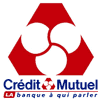 Le 4 juin 2017           Bulletin à renvoyer à : U SVILLEMUR FRONTON RUGBYMairie de FRONTON1 esplanade Marcorelle31620 FRONTON06.88.68.22.95Je soussigné(e),NOM : _____________________________PRENOM : _________________________ADRESSE : _____________________________________________________	         _____________________________________________________	        ______________________________________________________TEL : ____________________PROFESSION (doit figurer obligatoirement) : _____________________________________N° complet de la pièce d’identité de la personne tenant le stand : _______________________Carte délivrée le : ___________________Autorité l’ayant délivrée : ____________________________________________N° de registre de commerce : ___________________________________________Adresse mail :____________________________________________________Je reconnais avoir pris connaissance du règlement et m’engage à le respecter.Fait à ……………………………….le……………………………Je réserve Nombre de mètres        	 à 2 € le mètre            SignatureTRES IMPORTANTSeules les réservations envoyées avant le 28 mai 2017 accompagnées de leur règlement seront prises en considérationChèques libellés à l’ordre de l’U.S.VILLEMUR FRONTON RUGBY(Ils ne seront encaissés qu’après la manifestation)Pièces à joindre OBLIGATOIREMENT : photocopie Recto Verso de la carte d’identité ou la photocopie de la carte d’immatriculation à la chambre des commerces.REGLEMENTARTICLE 1 : Le vide grenier est organisé par l’U.S.VILLEMUR FRONTON RUGBY le 4 juin 2017 de 8 h à 18 h.ARTICLE 2 : Toutes sortes d’objets acceptées. A l’exception de denrées alimentaires.ARTICLE 3 : Les bulletins de réservations devront être signés dans les meilleurs délais accompagnés de leur règlement pour être pris en compte.ARTICLE 4 : Prix des emplacements : VIDE GRENIER ET BROCANTEEMPLACEMENT DE 1M X 2.5 M :2 € TTCARTICLE 5 : Les organisateurs ne peuvent pas être tenus responsables en cas de perte, casse ou vol.ARTICLE 6 : La mise en place des exposants s’effectuera à partir de 7 h00. Cependant, les emplacements qui n’auraient pas été occupés à 8 h 30 ne seront plus réservés et resteront acquis par l’U.SV.F RUGBY à titre d’indemnité.ARTICLE 7 : les annulations ne pourront être acceptées que par écrit jusqu’au 28 mai 2017 (date limite après laquelle aucun remboursement ne pourra être effectué).ARTICLE 8 : IL EST IMPOSSIBLE DE LAISSER LES VEHICULES A COTE DU STAND (parking gratuit à disposition sur le site)ARTICLE 9 : En raison de décrets 881039 et 881040 concernant la vente et l’échange des biens dans les manifestations publiques, les exposants voudront bien veiller à être en règle avec la législation en vigueur et fournir les renseignements nécessaires aux organisateurs afin de pouvoir être inscrits sur le registre de  de l’inscription joindre la photocopie recto-verso de la carte d’identité.ARTICLE 10 : Dès leur arrivée, les exposants devront être munis de la pièce d’identité correspondant à leur réservation pour demander aux organisateurs l’emplacement de leur stand et préciser le nombre de personnes présentes sur le stand.ARTICLE 11 : AUCUN REMBOURSEMENT NE SERA EFFECTUE EN CAS DE MAUVAISES CONDITIONS CLIMATIQUES.ARTICLE 12 : Les exposants doivent laisser leur emplacement propre à la fin de la manifestation.Possibilité de restauration sur place